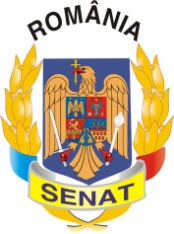 Comisia pentru Privatizare și Administrarea                  Activelor Statului    PROCES VERBALal şedinţei Comisiei din data de 04.02.2014Comisia pentru privatizare şi administrarea activelor statului, condusă de domnul senator Mircea Banias, şi-a desfăşurat lucrările în ziua de 04.02.2014. Preşedintele Comisiei a constatat că există cvorum pentru începerea şedinţei.Membrii Comisiei au aprobat următoarea ordine de zi:Propunere legislativă privind crearea Companiei Regionale a Munţilor Apuseni. (L681/2013)Propunere legislativă pentru modificarea şi completarea Ordonanţei de urgenţă a Guvernului nr.23/2008 privind pescuitul şi acvacultura (L689/2013)Propunere legislativă privind transmiterea unei suprafeţe de teren şi a unor construcţii din domeniul privat al statului şi administrarea Autorităţii Naţionale pentru Tineret în proprietatea publică a Municipiului Câmpina, judeţul Prahova şi în administrarea Consiliului Local Câmpina (L703/2013)COM (2013) 739 - Comunicare privind Programul Comisiei Europene pentru anul 2014 Diverse.La punctul 1 pe ordinea de zi s-a discutat Propunerea legislativă privind crearea Companiei Regionale a Munţilor Apuseni.Propunerea legislativa reglementează crearea cadrului juridic şi instituţional pentru dezvoltarea zonei Munţilor Apuseni şi specifică alternative de angajare a salariaţilor disponibilizaţi din cadrul agenţilor economici care operează în zonă prin crearea Companiei Regionale a Munţilor Apuseni (CRMA), companie de interes naţional, care va funcţiona sub autoritatea Guvernului Consiliul Legislativ avizează favorabil proiectul de lege.Având în vedere că soluțiile preconizate prin proiect determină influențe financiare suplimentare asupra bugetului de stat, sunt aplicabile dispozițiile art.111 alin.(1) din Constituție, fiind necesară solicitarea unei informări din partea Guvernului.Membrii Comisiei pentru privatizare şi administrarea activelor statului au hotărât, cu majoritate de voturi, să adopte aviz negativ.La punctul 2 pe ordinea de zi s-a discutat Propunerea legislativă pentru modificarea şi completarea Ordonanţei de urgenţă a Guvernului nr.23/2008 privind pescuitul şi acvacultura.Propunerea legislativă modifică şi completează Ordonanţa de urgenţă a Guvernului nr.23/2008 privind pescuitul şi acvacultura, cu modificările şi completările ulterioare, în sensul de a debloca vânzarea terenului de sub luciul de apă prin trecerea acestuia în proprietate privată a statului. Consiliul Legislativ avizeaza favorabil propunerea legislativa.            La lucrările comisiei a participat din partea Ministerului delegat pentru Ape, Păduri și Piscicultură domnul Secretar de stat Ionut Ciprian.           Guvernul nu sustine adoptarea acestei propuneri legislative.Membrii Comisiei pentru privatizare şi administrarea activelor statului au hotărât, cu majoritate de voturi, să adopte aviz negativ.La punctul 3 pe ordinea de zi s-a Propunerea legislativă privind transmiterea unei suprafeţe de teren şi a unor construcţii din domeniul privat al statului şi administrarea Autorităţii Naţionale pentru Tineret în proprietatea publică a Municipiului Câmpina, judeţul Prahova şi în administrarea Consiliului Local Câmpina. Propunerea legislativa reglementează transmiterea unui teren în suprafaţă de 22.926 m precum şi a unor construcţii, din domeniul privat al statului şi din administrarea Autorităţii Naţionale pentru Sport şi Tineret, în proprietatea publică a municipiului Câmpina şi în administrarea consiliului local Câmpina, judeţul Prahova, în vederea reabilitării Centrului de Agrement Voila, judeţul Prahova şi dezvoltării unor activităţi economice de utilitate publică. Consiliul Legislativ avizează favorabil propunerea legislativa.            La lucrările comisiei a participat din partea Ministerul Tineretului și Sportului domnul Secretar de stat Cristian Cosmin.Guvernul nu sustine adoptarea acestei propuneri legislative.Membrii Comisiei pentru privatizare şi administrarea activelor statului au hotărât, cu majoritate de voturi, să adopte aviz negativ.La punctul 4 pe ordinea de zi s-a discutat COM (2013) 739 - Comunicare privind Programul Comisiei Europene pentru anul 2014. Membrii Comisiei pentru privatizare şi administrarea activelor statului au analizat Comunicarea privind Programul Comisiei Europene pentru anul 2014 - COM (2013) 739 final şi a hotărât, cu majoritate de voturi, să adopte aviz favorabil.          PREȘEDINTE,                                                                          SECRETAR,          Mircea Banias        			                                         Valentin Calcan